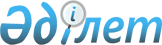 О внесении изменений и дополнений в решение районного маслихата (XIV сессия, IV созыв) от 26 декабря 2008 года N 77-14-4 "О районном бюджете на 2009 год" (НГР 12-7-82 от 30 декабря 2008 года)
					
			Утративший силу
			
			
		
					Решение маслихата Иртышского района Павлодарской области от 29 апреля 2009 года N 106-17-4. Зарегистрировано Управлением юстиции Иртышского района Павлодарской области 4 мая 2009 года за N 85. Утратило силу в связи с истечением срока действия (письмо маслихата Иртышского района Павлодарской области от 13 апреля 2010 года N 1-12-89)      Сноска. Утратило силу в связи с истечением срока действия (письмо маслихата Иртышского района Павлодарской области от 13.04.2010 N 1-12-89).      

В соответствии со статьей 109 Бюджетного кодекса Республики Казахстан, подпунктом 1) пункта 1 статьи 6 Закона Республики Казахстан "О местном государственном управлении и самоуправлении в Республике Казахстан", районный маслихат РЕШИЛ:



      1. В решение районного маслихата (очередная ХIV сессия, IV созыв) от 26 декабря 2008 года N 77-14-4 "О районном бюджете на 2009 год" (зарегистрировано в государственном реестре нормативных правовых актов за N 12-7-82, опубликовано в газетах "Ертіс нұры" и "Иртыш" от 9 января 2009 года за N 3-4) (далее - Решение) внести следующие изменения и дополнения:

      пункт 1 Решения изложить в следующей редакции:

      "Утвердить районный бюджет на 2009 год согласно приложению 1 в следующих объемах:

      1) доходы – 1698175 тысяч тенге, в том числе:

      налоговым поступлениям – 182499 тысяч тенге;

      неналоговым поступлениям – 2430 тысяч тенге;

      доходы от операций с капиталом – 410 тысяч тенге;

      поступлениям официальных трансфертов – 1512836 тысяч тенге;

      2) затраты - 1712649 тысяч тенге;

      3) чистое бюджетное кредитование – равно нулю, погашение бюджетных кредитов - равно нулю;

      4) сальдо по операциям с финансовыми активами равно нулю, в том числе:

      приобретение финансовых активов – равно нулю;

      5) дефицит бюджета – 14474 тысяч тенге;

      6) финансирование дефицита бюджета - 14474 тысяч тенге, движение остатков бюджетных средств - 14474 тысяч тенге".



      2 приложение 1 к Решению изложить в новой редакции согласно приложению к настоящему решению.



      3. Контроль за исполнением настоящего решения возложить на постоянную комиссию районного маслихата по экономике и бюджету, поддержки малого и среднего бизнеса, развития спорта в районе.



      4. Настоящее решение вводится в действие с 1 января 2009 года.      Председатель сессии                        Х. Зейнешев      Секретарь районного маслихата              Х. Зейнешев

Приложение 1

к решению районного маслихата

от 29 апреля 2009 года N 106-17-4

(XVII внеочередная сессия,VI созыв) Бюджет Иртышского района на 2009 год
					© 2012. РГП на ПХВ «Институт законодательства и правовой информации Республики Казахстан» Министерства юстиции Республики Казахстан
				КатегорияКатегорияКатегорияКатегорияСумма на 2009 год (тысяч тенге)КлассКлассКлассСумма на 2009 год (тысяч тенге)ПодклассПодклассСумма на 2009 год (тысяч тенге)НаименованиеСумма на 2009 год (тысяч тенге)I Доходы1698175Налоговые поступления18249901Подоходный налог706292Индивидуальный подоходный налог7062903Социальный налог770881Социальный налог7708804Hалоги на собственность290561Hалоги на имущество141363Земельный налог24394Hалог на транспортные средства84705Единый земельный налог401105Внутренние налоги на товары, работы и услуги44392Акцизы6163Поступления за использование природных и других ресурсов16804Сборы за ведение предпринимательской и профессиональной деятельности214308Обязательные платежи, взимаемые за совершение юридически значимых действий и (или) выдачу документов уполномоченными на то государственными органами или должностными лицами12871Государственная пошлина12872Неналоговые поступления243006Прочие неналоговые поступления24301Прочие неналоговые поступления24303Поступления от продажи основного капитала41003Продажа земли и нематериальных активов4101Продажа земли4104Поступления трансфертов151283602Трансферты из вышестоящих органов государственного управления15128362Трансферты из областного бюджета1512836Функциональная группаФункциональная группаФункциональная группаФункциональная группаФункциональная группаСумма на 2009 год (тысяч тенге)Функциональная подгруппаФункциональная подгруппаФункциональная подгруппаФункциональная подгруппаСумма на 2009 год (тысяч тенге)Администратор бюджетных программАдминистратор бюджетных программАдминистратор бюджетных программСумма на 2009 год (тысяч тенге)ПрограммаПрограммаСумма на 2009 год (тысяч тенге)Сумма на 2009 год (тысяч тенге)НаименованиеСумма на 2009 год (тысяч тенге)II ЗАТРАТЫ17126491Государственные услуги общего характера14954401Представительные, исполнительные и другие органы, выполняющие общие функции государственного управления128584112Аппарат маслихата района (города областного значения)11023001Обеспечение деятельности маслихата района (города областного значения)11023122Аппарат акима района (города областного значения)35739001Обеспечение деятельности акима района (города областного значения)35739123Аппарат акима района в городе, города районного значения, поселка, аула (села), аульного (сельского) округа81822001Функционирование аппарата акима района в городе, города районного значения, поселка, аула (села), аульного (сельского) округа8182202Финансовая деятельность8906452Отдел финансов района (города областного значения)8906001Обеспечение деятельности Отдела финансов7826003Проведение оценки имущества в целях налогообложения163004Организация работы по выдаче разовых талонов и обеспечение полноты сбора сумм от реализации разовых талонов654011Учет, хранение, оценка и реализация имущества, поступившего в коммунальную собственность26305Планирование и статистическая деятельность12054453Отдел экономики и бюджетного планирования района (города областного значения)12054001Обеспечение деятельности Отдела экономики и бюджетного планирования120542Оборона425501Военные нужды4255122Аппарат акима района (города областного значения)4255005Мероприятия в рамках исполнения всеобщей воинской обязанности42554Образование113889701Дошкольное воспитание и обучение41901123Аппарат акима района в городе, города районного значения, поселка, аула (села), аульного (сельского) округа41901004Поддержка организаций дошкольного воспитания и обучения4190102Начальное, основное среднее и общее среднее образование845461123Аппарат акима района в городе, города районного значения, поселка, аула (села), аульного (сельского) округа1986005Организация бесплатного подвоза учащихся до школы и обратно в аульной (сельской) местности1986464Отдел образования района (города областного значения)843475003Общеобразовательное обучение812073006Дополнительное образование для детей 25170010Внедрение новых технологий обучения в государственной системе образования за счет целевых трансфертов из республиканского бюджета623209Прочие услуги в области образования251535464Отдел образования района (города областного значения)75328001Обеспечение деятельности отдела образования6738005Приобретение и доставка учебников, учебно-методических комплексов для государственных учреждений образования района (города областного значения)7738007Проведение школьных олимпиад, внешкольных мероприятий и конкурсов районного (городского) масштаба852011Капитальный, текущий ремонт объектов образования в рамках реализации стратегии региональной занятости и переподготовки кадров60000467Отдел строительства района (города областного значения)176207037Строительство и реконструкция объектов образования1762075Здравоохранение34009Прочие услуги в области здравоохранения340123Аппарат акима района в городе, города районного значения, поселка, аула (села), аульного (сельского) округа340002Организация в экстренных случаях доставки тяжелобольных людей до ближайшей организации здравоохранения, оказывающей врачебную помощь3406Социальная помощь и социальное обеспечение11456202Социальная помощь99992123Аппарат акима района в городе, города районного значения, поселка, аула (села), аульного (сельского) округа8094003Оказание социальной помощи нуждающимся гражданам на дому8094451Отдел занятости и социальных программ района (города областного значения)91898002Программа занятости30654004Оказание социальной помощи на приобретение топлива специалистам здравоохранения, образования, социального обеспечения, культуры и спорта в сельской местности в соответствии с законодательством Республики Казахстан2790005Государственная адресная социальная помощь6848006Жилищная помощь123007Социальная помощь отдельным категориям нуждающихся граждан по решениям местных представительных органов41915010Материальное обеспечение детей-инвалидов, воспитывающихся и обучающихся на дому367016Государственные пособия на детей до 18 лет7036017Обеспечение нуждающихся инвалидов обязательными гигиеническими средствами и предоставление услуг специалистами жестового языка, индивидуальными помощниками в соответствии с индивидуальной программой реабилитации инвалида216509Прочие услуги в области социальной помощи и социального обеспечения14570451Отдел занятости и социальных программ района (города областного значения)14570001Обеспечение деятельности отдела занятости и социальных программ14004011Оплата услуг по зачислению, выплате и доставке пособий и других социальных выплат566099Реализация мер социальной поддержки специалистов социальной сферы сельских населенных пунктов за счет целевого трансферта из республиканского бюджета07Жилищно-коммунальное хозяйство7774901Жилищное хозяйство21227458Отдел жилищно-коммунального хозяйства, пассажирского транспорта и автомобильных дорог района (города областного значения)13227003Организация сохранения государственного жилищного фонда3510004Обеспечение жильем отдельных категорий граждан9560005Снос аварийного и ветхого жилья157467Отдел строительства района (города областного значения)8000003Строительство жилья государственного коммунального жилищного фонда800002Коммунальное хозяйство37578123Аппарат акима района в городе, города районного значения, поселка, аула (села), аульного (сельского) округа25687014Организация водоснабжения населенных пунктов13093015Ремонт инженерно-коммуникационной инфраструктуры и благоустройство населенных пунктов в рамках реализации стратегии региональной занятости и переподготовки кадров12594458Отдел жилищно-коммунального хозяйства, пассажирского транспорта и автомобильных дорог района (города областного значения)11891026Организация эксплуатации тепловых сетей, находящихся в коммунальной собственности районов (городов областного значения)2895030Ремонт инженерно-коммуникационной инфраструктуры и благоустройство населенных пунктов в рамках реализации стратегии региональной занятости и переподготовки кадров899603Благоустройство населенных пунктов18944123Аппарат акима района в городе, города районного значения, поселка, аула (села), аульного (сельского) округа18673008Освещение улиц населенных пунктов9351009Обеспечение санитарии населенных пунктов5174010Содержание мест захоронений и погребение безродных980011Благоустройство и озеленение населенных пунктов3168458Отдел жилищно-коммунального хозяйства, пассажирского транспорта и автомобильных дорог района (города областного значения)271015Освещение улиц населенных пунктов60016Обеспечение санитарии населенных пунктов84018Благоустройство и озеленение населенных пунктов1278Культура, спорт, туризм и информационное пространство11637201Деятельность в области культуры46253123Аппарат акима района в городе, города районного значения, поселка, аула (села), аульного (сельского) округа850006Поддержка культурно-досуговой работы на местном уровне850455Отдел культуры и развития языков района (города областного значения)45403003Поддержка культурно-досуговой работы4540302Спорт6832465Отдел физической культуры и спорта района (города областного значения)5132006Проведение спортивных соревнований на районном (города областного значения) уровне4251007Подготовка и участие членов  сборных команд района (города областного значения) по различным видам спорта на областных спортивных соревнованиях881467Отдел строительства района (города областного значения)1700008Развитие объектов спорта170003Информационное пространство28187455Отдел культуры и развития языков района (города областного значения)20432006Функционирование районных (городских) библиотек19851007Развитие государственного языка и других языков народов Казахстана581456Отдел внутренней политики района (города областного значения)7755002Проведение государственной информационной политики через средства массовой информации775509Прочие услуги по организации культуры, спорта, туризма и информационного пространства35100455Отдел культуры и развития языков района (города областного значения)24294001Обеспечение деятельности отдела культуры и развития языков4294008Финансирование социальных проектов в поселках, аулах (селах), аульных (сельских) округах в рамках реализации стратегии региональной  занятости и переподготовки кадров20000456Отдел внутренней политики района (города областного значения)7294001Обеспечение деятельности отдела внутренней политики5709003Реализация региональных программ в сфере молодежной политики1585465Отдел физической культуры и спорта района (города областного значения)3512001Обеспечение деятельности отдела физической культуры и спорта351210Сельское, водное, лесное, рыбное хозяйство, особо охраняемые природные территории, охрана окружающей среды и животного мира, земельные отношения2865401Сельское хозяйство16613453Отдел экономики и бюджетного планирования района (города областного значения)5079099Реализация мер социальной поддержки специалистов социальной сферы сельских населенных пунктов за счет целевых трансфертов из республиканского бюджета5079462Отдел сельского хозяйства района (города областного значения)11534001Обеспечение деятельности отдела сельского хозяйства1153402Водное хозяйство7000467Отдел строительства района (города областного значения)7000012Развитие системы водоснабжения700006Земельные отношения5041463Отдел земельных отношений района (города областного значения)5041001Обеспечение деятельности отдела земельных отношений504111Промышленность, архитектурная, градостроительная и строительная деятельность848402Архитектурная, градостроительная и строительная деятельность8484467Отдел строительства района (города областного значения)4398001Обеспечение деятельности отдела строительства4398468Отдел архитектуры и градостроительства района (города областного значения)4086001Обеспечение деятельности отдела архитектуры и градостроительства408612Транспорт и коммуникации5996401Автомобильный транспорт14212123Аппарат акима района в городе, города районного значения, поселка, аула (села), аульного (сельского) округа8976013Обеспечение функционирования автомобильных дорог в городах районного значения, поселках, аулах (селах), аульных (сельских) округах8976458Отдел жилищно-коммунального хозяйства, пассажирского транспорта и автомобильных дорог района (города областного значения)5236023Обеспечение функционирования автомобильных дорог523609Прочие услуги в сфере транспорта и коммуникаций45752123Аппарат акима района в городе, города районного значения, поселка, аула (села), аульного (сельского) округа13163020Ремонт и содержание автомобильных дорог населенных пунктов в рамках реализации стратегии региональной занятости и переподготовки кадров13163458Отдел жилищно-коммунального хозяйства, пассажирского транспорта и автомобильных дорог района (города областного значения)32589024Организация внутри-поселковых (внутригородских) внутрирайонных общественных пассажирских перевозок2584008Ремонт и содержание автомобильных дорог районного значения, улиц городов и населенных пунктов в рамках реализации стратегии занятости и переподготовки кадров3000513Прочие1382803Поддержка предпринимательской деятельности и защита конкуренции3996469Отдел предпринимательства района (города областного значения)3996001Обеспечение деятельности отдела предпринимательства3745003Поддержка предпринимательской деятельности25109Прочие9832452Отдел финансов района (города областного значения)3700012Резерв местного исполнительного органа района (города областного значения)3700458Отдел жилищно-коммунального хозяйства, пассажирского транспорта и автомобильных дорог района (города областного значения)6132001Обеспечение деятельности отдела жилищно-коммунального хозяйства, пассажирского транспорта и автомобильных дорог6132III Чистое бюджетное кредитование05Погашение бюджетных кредитов001Погашение бюджетных кредитов01Погашение бюджетных кредитов, выданных из государственного бюджета006Погашение бюджетных кредитов, выданных из местного бюджета банкам-заемщикам0IV. Сальдо по операциям с финансовыми активами0Приобретение финансовых активов013Прочие009Прочие0452Отдел  финансов района (города областного значения)0014Формирование или увеличение уставного капитала юридических лиц0V. Дефицит (профицит) бюджета-14474VI. Финансирование дефицита бюджета (Использование профицита бюджета)144748Движение остатков бюджетных средств1447401Остатки бюджетных средств144741Свободные остатки бюджетных средств1447401Свободные остатки бюджетных средств14474